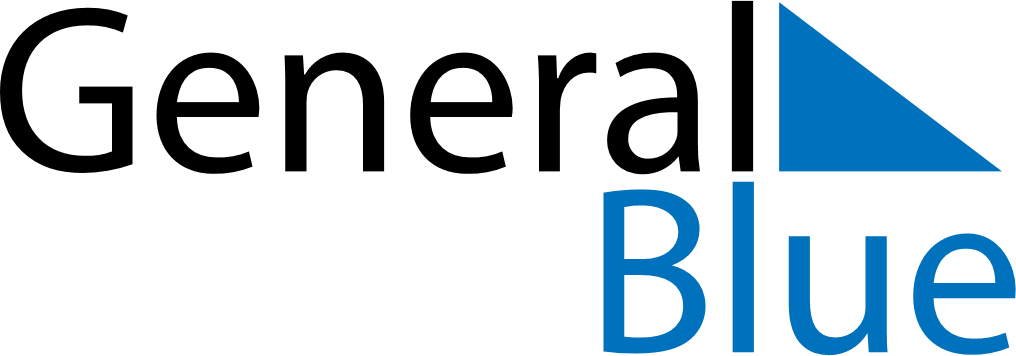 Daily Planner February 24, 2020 - March 1, 2020Daily Planner February 24, 2020 - March 1, 2020Daily Planner February 24, 2020 - March 1, 2020Daily Planner February 24, 2020 - March 1, 2020Daily Planner February 24, 2020 - March 1, 2020Daily Planner February 24, 2020 - March 1, 2020Daily Planner February 24, 2020 - March 1, 2020Daily Planner MondayFeb 24TuesdayFeb 25WednesdayFeb 26ThursdayFeb 27FridayFeb 28 SaturdayFeb 29 SundayMar 01MorningAfternoonEvening